Purpose:To recognize an individual AAAE member for outstanding accomplishments as a teacher of Agricultural Education, broadly defined, in one or more settings.Nomination and Selection ProceduresThe nomination may be made by a colleague of the nominee.  Self-nominations are also accepted. Nominations must be submitted by email to the designated award coordinator by the established deadline.An AAAE vice president will receive applications and coordinate the selection process. The AAAE Board of Directors, upon recommendation of the selection committee, will make the award.Criteria for SelectionThe nominee must be an active member of the AAAE who has maintained continuous membership in the association.The nominee should have at least ten years of experience teaching in higher education settings.The nominee must have been previously recognized with an AAAE regional teaching award.Selection will be based on documentation of outstanding accomplishments as a teacher.  Statement of teaching philosophy written by nominee, not to exceed three typewritten (12 point, Times font) double-spaced pages. Evidence of excellence in teaching should include:Summary of teaching evaluations conducted by students from the past five years.Two teaching assessments by peers.List of teaching awards and other relevant accomplishments.Description of teaching responsibilities including the number and nature of courses and programs presented.Letters of support from two former students May be undergraduate students, graduate students, workshop participants, etc.Limited to one, single-spaced typewritten page for each letter.Nomination MaterialsNomination packets must include and shall be limited to:Cover sheet (see next page).Nomination letter (limited to two, single spaced, typewritten pages).Statement of teaching philosophy, limited to three pages total.Evidence of excellence in teaching (items from #6 above). Nominee’s curriculum vitae, limited to five pages total. Nomination packets limited to:  Cover sheet, nomination letter, teaching philosophy, evidence of excellence in teaching, and nominee’s curriculum vitae. Nomination should be saved as one PDF document and electronically submitted using the following link (http://www.agedweb.org/AAAE/awards/) no later than March 1st.For questions contact: Harry Boone, Jr. 
Agricultural and Extension Education Department West Virginia University Email: harry.boone@mail.wvu.eduPhone:  (304) 293-5451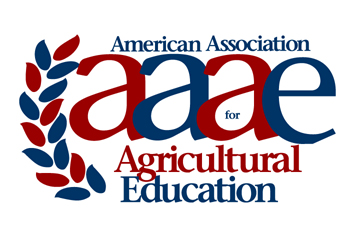 AAAE DISTINGUISHED TEACHER AWARDAward Criteria & Nomination InstructionsAAAE DISTINGUISHED TEACHER AWARDCOVER SHEETAAAE DISTINGUISHED TEACHER AWARDCOVER SHEETName of Nominee:Institution:Title:Professional Employment Record:Professional Employment Record:Professional Employment Record:Degrees Held:Degrees Held:Degrees Held:Nomination Submitted by:Nomination Submitted by:Contact information for nominator: Contact information for nominator: 